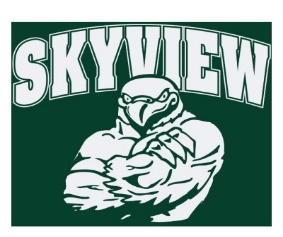 Skyview Home and School Board Nominations for the 2019/2020 School YearAttention 5th Grade Families:  Nominations are now being accepted until March 6th, 2019.  Nominations for the following positions can be sent to Nikki Krelovich at:  Nikki@MethactonFoundation.org:All positions are open:  Term is 1 year.  All positions, except Treasurer, may be held jointly.  Corresponding SecretaryRecording SecretaryTreasurerVice PresidentPresidentPlease indicate if you are willing to co-chair in your reply.  Co-chairs must be on the ballot together.At the end of their term, all current Officers shall deliver to their successors all official material by June 20th to ensure a smooth transition.  Arcola Home and School Board Nominations for the 2019/2020 School YearAttention 6th Grade Families: Arcola H&S is now accepting nominations for all board positions until March 7th, 2019.  Nominations for the following positions can be sent to Jennifer Daugherty at:  jenniferedg@yahoo.com.    PresidentVice PresidentTreasurerCorresponding SecretaryRecording Secretary     Please indicate if you are willing to co-chair in your reply.  Co-chairs must be on the ballot together.5th Grade Science FairOn March 8, from 6:30-7:45 pm, the 5th Grade Students will be showcasing their projects at the 2nd annual 5th grade Skyview Science Fair!!!  Come out to learn and support your peers!SPLASH NightReady for summer and splashing in the pool?  Drop the kids off for some fun and have a couple hours to yourself! Join your friends at the Methacton High School pool for Swim Night!  Price includes 2 hours of swimming fully staffed with certified lifeguards.  Everyone is treated to a soft pretzel!  Diving Board included!  FORMS DUE MARCH 13th – ADVANCE REGISTARTION IS REQUIRED!Skyview Home & School is proud to partner with Cradles to Crayons @ Skyview’s SPLASH! Saturday, March 16 ~ 4:30-6:30 PM!We will be collecting new and used children's books. This includes board books, chapter books, and any books appropriate for babies through 6th grade.  The books can NOT have a religious or holiday theme, and cannot have family related messages (such as "Daddy's Little Girl," or "I'm a Big Sister now").                                                              Yearbooks!Don’t miss your chance to order a yearbook!  Orders accepted online through April 15.Order your yearbook at ybpay.lifetouch.com with your yearbook ID code: 11528119Spiritwear  Skyview apparel is available for purchase at yourstartinglineup.com.  All items can be customized with a school logo, your name, and more.  All sales benefit your child's school. All items are custom and take 2-3 weeks for delivery! www.yourstartinglineup.com.   Customize with your favorite logo.  Links to some popular items are:https://www.yourstartinglineup.com/skyviewhttps://www.yourstartinglineup.com/adult/boxercraft-adult-cool-down-hoodie/https://www.yourstartinglineup.com/shirts/short-sleeve-shirts/sport-tek-youth-camohex-colorblock-tee/Library and Lunch Volunteer sign-ups are now on Konstella! Box Tops for Education and Giant A+ RewardsBoxtops - Please continue to clip and send into school. The drop off box is in the school's lobby.  The class with the most submissions earns a reward!Register for Giant A+ School Rewards at www.giantfoodstores.com/aplus . Our School ID is #25955.Coming Soon:3/8/19- Home and School meeting, 9:30 am in the staff café3/8/19- 5th Grade Science Fair3/16/19 – Spirit Night -SPLASH Night – 4:30-6:30 pm4/11/19- Home and School meeting, 7:00 pm in the library4/12/19 - Spirit Night - SKATE Night - Oaks Center Ice 6-7pm5/8/19 - Staff Appreciation Lunch5/10-19 - Home & School Meeting, 9:30 am in the staff café6/7/19 – Fun Day (rain or shine!)Your comments, feedback, and suggestions are welcome. We enjoy working with our families to create the best experiences for all the students at Skyview.  Someone is always available to assist you. Contact us at:  skyviewhomeandschool@gmail.com.  You can also stay informed by visiting the Skyview Home & School Webpage - https://www.methacton.org/Page/12809